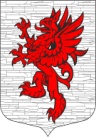 Местная администрациямуниципального образования Лопухинское сельское поселениемуниципального образования Ломоносовского муниципального районаЛенинградской областиПОСТАНОВЛЕНИЕ08.10.2019 года                                                                                                                     № 219О нормативе стоимости одного квадратного метра общей площади жилья на IV квартал 2019 года на территории муниципального образования Лопухинское сельское поселение муниципального образования Ломоносовский муниципальный район Ленинградской областиРуководствуясь приказом Министерства строительства и жилищно-коммунального хозяйства Российской Федерации от 18.09.2019 № 553/пр «О показателях средней рыночной стоимости одного квадратного метра общей площади жилого помещения по субъектам Российской Федерации на IV квартал 2019 года», Методическими рекомендациями по определению норматива стоимости одного квадратного метра общей площади жилья в муниципальных образованиях Ленинградской области и стоимости одного квадратного метра общей площади жилья в сельской местности Ленинградской области, утвержденными распоряжением Комитета по строительству Ленинградской области от 04 декабря 2015 года № 552 «О мерах по обеспечению осуществления полномочий комитета по строительству Ленинградской области по расчету размера субсидий и социальных выплат, предоставленных за счет средств областного бюджета Ленинградской области в рамках реализации на территории Ленинградской области федеральных целевых программ и государственных программ Ленинградской области», Уставом муниципального образования Лопухинское сельское поселение Ломоносовского муниципального района Ленинградской области, администрация муниципального образования Лопухинское сельское поселение муниципального образования Ломоносовский муниципальный район Ленинградской области ПОСТАНОВЛЯЕТ:Утвердить на IV квартал 2019 года норматив стоимости одного квадратного метра общей площади жилья на территории муниципального образования Лопухинское сельское поселение муниципального образования Ломоносовский муниципальный район Ленинградской области, применяемый в рамках реализации мероприятий по обеспечению жильём молодых семей ведомственной целевой программы «Оказание государственной поддержки гражданам в обеспечении жильём и оплате жилищно-коммунальных услуг» государственной программы Российской Федерации «Обеспечение доступным и комфортным жильём и коммунальными услугами граждан Российской Федерации, а также основных мероприятий «Улучшение жилищных условий молодых граждан (молодых семей)» и «Улучшение жилищных условий граждан с использованием средств ипотечного кредита (займа) подпрограммы «Содействие в обеспечении жильём граждан Ленинградской области» государственной программы Ленинградской области «Формирование городской среды и обеспечение качественным жильем граждан», в размере, 42 913 рублей 10 копейка (сорок две тысячи девятьсот тринадцать рублей 10 копеек), согласно Приложению 1, к настоящему постановлению. Довести до сведения населения, проживающего на территории муниципального образования Лопухинское сельское поселение муниципального образования Ломоносовский муниципальный район Ленинградской области, настоящее постановление путем его опубликования в средствах массовой информации. Настоящее постановление подлежит размещению на официальном сайте МО Лопухинское сельское поселение и вступает в силу с момента его официального опубликования.  Контроль за исполнение настоящего постановления оставляю за собой. Врио главы администрации МО Лопухинское сельское поселение                                                              Е.Н. АбакумовПриложение 1  к  Постановлению местной  администрации МО Лопухинское сельское поселение МО Ломоносовский муниципальный районЛенинградской области                                                                                                              от  08.10.2019  г.  № 219Норматив стоимости  одного  квадратного  метра  общей  площади  жилья в   МО  Лопухинское  сельское  поселение  на  4-й  квартал  2019  года1 этап:Расчет проводится по формуле:Ср__квм = Ст_дог х0,92 +Ст_кред х 0,92+ Ст_стат+Ст.строй                                                     NСт_квм= Ср_квм х К_дефлгде: 0,92 – коэффициент, учитывающий долю затрат покупателя по оплате услуг риэлторов, нотариусов, кредитных организаций (банков) и других затрат  N – количество показателей, используемых при расчетеК_дефл – индекс-цен производителей (раздел капитальные вложения (инвестиции) определяемый уполномоченным федеральным органом исполнительной власти на расчетный квартал Данные за 4-й квартал 2019 годаСт_дог – данные отсутствуютСт_строй – на территории МО  Лопухинское сельское поселение строительство не ведетсяСт. кред. По данным риэлтерских агентств, СМИСт. кред.  - 42 846,66   руб.  кв. м.- однокомнатная квартира – 45946 руб. за кв. м.- двухкомнатная квартира – 43200 руб. за кв. м.- трехкомнатная квартира – 39394 руб. за кв. м.Ст. кред. = 45946 +43200 + 39 394  рублей 1 кв. м                                      3Ст_кред.(риелт.)  = 42 846,66  руб. кв.мСт_стат.  на основании данных территориального органа Федеральной службы государственной статистики по городу г. Санкт- Петербургу и Ленинградской областиСредняя цена 1 м. кв. общей площади квартир -первичный рынок – 59000,61 руб. кв. м.-вторичный рынок  – 51808,93 руб. кв. м. (59000,61 +51808,93)= 110809,54 : 2 = 55404,77 руб. кв. м. Ст. стат. среднее = 55404,77 руб. кв. м.2 этап:норматив  стоимости  одного  квадратного  метра  общей  площади  жилья  в   МО Лопухинское сельское поселениеСр__квм = Ст_дог  х 0,92 + Ст_кред х 0,92+ Ст_стат + Ст.строй                                                     NСр.кв.м = 36030,20 х 0.92 + 42846,66 х 0.92 + 55404,77 =                                                    3                                                            =  33147,78+39418,93+55404,77 = 42657,16                              3СТ квм = Ср.кв.м х К дефл.СТ.квм.= 42657,16 х100,6= 42 913,10 руб. кв.м.Расчетные показателиРасчетные показателиРасчетные показателиРасчетные показателиРасчетные показателиРасчетные показателиНаименование населенного пунктаСр. ст.,кв.м.Ср. кв. м.Ст. дог.Ст. кред.Ст. стат.Ст. стройд. Лопухинка42 154,91 руб. кв. м.41903,49руб. кв. м.36030,242846,66  руб. кв. м.55404,77 руб. кв. м.нет